LSSU Fisheries and Wildlife Club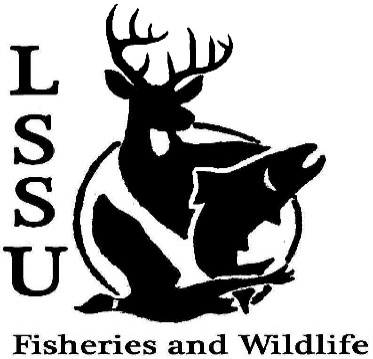 Meeting of October 17th, 2018  Start time: 8:00 1st shaun 2nd DougOfficersPresident: Conner Johnson cjohnson30@lssu.edu  (641)-919-0723         Vice President: Benjamin LarrabeeSecretary: Kaitlyn YantzTreasurer: Britney Weaver 1st shaun 2nd pattyCommittee Chairs:Events- Patrick JamesSocial Media- Evan FarrierFundraising- Shaun O’ConnorApparel- Douglas KreutzkampOfficer’s ReportVice President – Benjamin LarrabeeSecretary- Kaitlyn Yantz                      Treasurer – Britney Weaver           Old BusinessMeet and Greet with Chris Vandergoot Pine Pulling and Pond Sampling with Dr. Allan -Pulled about 2000 pine trees, pulled fyke net, yak burgers. New Business Whitefish Dinner Oct. 27th TicketsSign-up to Work -Sign up sheet went aroundRaffle Blitzes with Shaun -Free Tuesdays and Thursdays to do thisAtlantic Salmon Netting at the ARLOct. 31st and November 1st Kids Kollege Nov. 3rd -WorkshopVolunteersMichigan Fish and Wildlife Conference March 13-15Abstracts due October 31st Technical Writing Workshop March 13th Senior Research help? Hadley needs 2-3 people to help Have an idea for a speaker or a Meet and Greet at Laker Hall? Talk to Events committee or any of the officers! Check your email for notifications!RemindersPlease take photos and videos at FWC events!Pay your dues!Like the Facebook page!Follow us on Instagram @lssufwc Visit our Website!  http://www.lssufwc.weebly.com/               Next Meeting: November 7, 2018  End: 8:15 1st benny 2nd patty